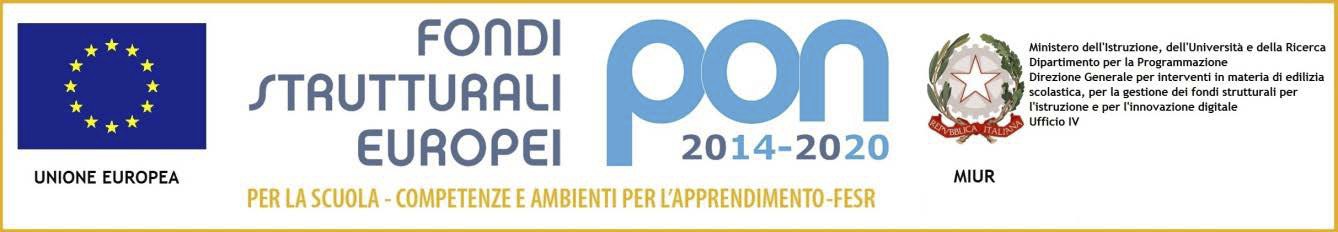 PIANO DIDATTICO PERSONALIZZATOPer allievi con altri Bisogni Educativi Speciali (BES Dir.Min. 27/12/2012 C.M. n. 8 del 6/03/2013)Alunno/a:	Classe: ____________Coordinatore di classe : 	Referente/i BES 	La compilazione del PDP è effettuata dopo un periodo di osservazione dell’allievo anche in corso d’anno qualora si evidenziassero difficoltà . Il PDP viene deliberato dal Consiglio di classe, firmato  dai docenti e dalla famiglia (e dall’allievo qualora lo si ritenga opportuno).La mancata adesione della Famiglia alla stesura del PDP, non solleva gli insegnanti dall’attuazione del diritto alla personalizzazione dell’apprendimento, in quanto, la Direttiva Ministeriale, richiama espressamente i principi di personalizzazione dei percorsi di studio enunciati nella legge 53/2003.Dati Anagrafici e Informazioni Essenziali di Presentazione dell’AllievoCognome e nome allievo/a: 	Luogo di nascita: 		Data ______Lingua madre: 	Eventuale bilinguismo: 	INDIVIDUAZIONE DELLA SITUAZIONE DI BISOGNO EDUCATIVO SPECIALE DA PARTE DEL C.d.C. RILEVAZIONE BISOGNI EDUCATIVI SPECIALI : ___________________ (indicare tipologia/e di BES)Docente coordinatore: 	CARATTERISTICHE EVIDENZIATE:􀀀 Necessità di tempi più lunghi …………………………………………………………………………………………………………….􀀀 Difficoltà di attenzione ………………………………………………………………………………………………………………………􀀀 Difficoltà di memorizzazione………………………………………………………………………………………………………………. 􀀀 Difficoltà di decifrazione di informazioni verbali ………………………………………………………………………………..􀀀 Difficoltà di decifrazione di informazioni scritte …………………………………………………………………………………􀀀 Difficoltà di espressione-restituzione di informazioni verbali …………………………………………………………….􀀀 Difficoltà di espressione-restituzione di informazioni scritte ……………………………………………………………..􀀀 Difficoltà nell’applicare conoscenze …………………………………………………………………………………………………..􀀀 Difficoltà di autoregolazione, autocontrollo ………………………………………………………………………………………􀀀 Problemi comportamentali ……………………………………………………………………………………………………………….􀀀 Problemi emozionali (aggressività, timidezza, ansia , ostilità, tristezza) …………………………………………….􀀀 Scarsa autostima ………………………………………………………………………………………………………………………………􀀀 Scarsa motivazione ……………………………………………………………………………………………………………………………􀀀 Possibile fobia scolare non certificata ……………………………………………………………………………………………….􀀀 Difficoltà nella relazione con i compagni …………………………………………………………………………………………….􀀀 Difficoltà nella relazione con gli insegnanti ………………………………………………………………………………………..􀀀 Problemi relativi alla frequenza scolastica ………………………………………………………………………………………….􀀀 Altro ………………………………………………………………………………………………………………………………………………….………………………………………………………………………………………………………………………………………………………………INFORMAZIONI GENERALI FORNITE DALLA FAMIGLIA / ENTI AFFIDATARI (ad esempio percorso scolastico pregresso, ripetenze …)__________________________________________________________________________________________________________________________________________________________________________________________________________________________________________________________________________________________________________________________________________________________________________________________________________________________________________________________________________________________________________________________________________________________________________________________________________________________________________________________________________________________________________________________________________________________________________________________________________________________________________________________________________________________________________________________________________________________________________________________________________________________________________________________________________________________________________________________________________________________________________________________________________________________________________________________________Quadro riassuntivo degli strumenti compensativi e delle misure dispensative - parametri e criteri per la verifica/valutazione ( indicare in quali materie si intende applicare le misure dispensative e / o gli strumenti compensativi)Si ricorda che molti strumenti compensativi non costituiscono un ausilio “eccezionale” o alternativo a quelli utilizzabili nella didattica “ordinaria” per tutta la classe; al contrario, essi possono rappresentare un’ occasione di arricchimento e differenziazione della didattica a favore di tutti gli studenti (come ad esempio per quanto riguarda l’uso delle mappe concettuali o di altri organizzatori concettuali e di supporti informatici). Si consiglia di esplicitare/documentare i miglioramenti della didattica per tutti in tal senso, attraverso la compilazione della tabella sopra riportata. Tali azioni contribuiranno all’individuazione/integrazione di processi di miglioramento dell’inclusione scolastica da esplicitare nel Piano Annuale dell’Inclusione (PAI) e favoriranno il raccordo tra i documentiLa famiglia comunica che lo studente:Nelle attività di studio l’allievo:  è seguito da un educatore/insegnante nelle discipline: 	con cadenza:   quotidiana 	 bisettimanale    settimanale    quindicinale  è seguito da familiari frequenta un doposcuola ricorre all’aiuto di compagniutilizza strumenti compensativi, quali? 	 altro 	FIRMA DEI GENITORI________________________________________________________________________________________IL COORDINATORE PER IL CONSIGLIO DI CLASSE____________________________________________________Reggio Emilia, lì _______________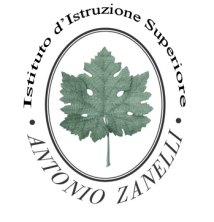 ISTITUTO D’ISTRUZIONE SUPERIORE“ANTONIO ZANELLI”Sezione Tecnica Agraria(Produzioni e trasformazioni - Gestione ambiente e territorio- Viticoltura ed enologia) Sezione Tecnica Chimica, materiali e biotecnologie sanitarieSezione Professionale Servizi per l’agricoltura Sezione Liceo Scientifico (Scienze applicate - Informatico ingegneristica - Quadriennale)Via F.lli Rosselli 41/1 -  42123 Reggio Emilia - Tel. 0522 280340 - Fax 0522 281515E-mail: itazanelli@itazanelli.it - E-mail Pec: zanelli@pec.itURL  http://www.zanelli.edu.it - Codice fiscale 80012570356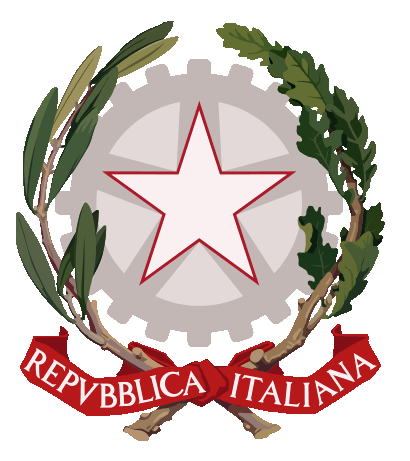 MISURE DISPENSATIVE (MIUR 27 dicembre 2012 circolare n. 8 del 6 marzo 2013)E INTERVENTI DI INDIVIDUALIZZAZIONEMISURE DISPENSATIVE (MIUR 27 dicembre 2012 circolare n. 8 del 6 marzo 2013)E INTERVENTI DI INDIVIDUALIZZAZIONEDispensa parziale/totale dalla lettura ad alta voce in classeApplicata in tutte le discipline tutte le discipline eccetto_____________________________________  Dispensa parziale/totale dall’uso del corsivo e dello stampato minuscolo Applicata in tutte le discipline tutte le discipline eccetto_____________________________________  Dispensa parziale/totale dalla scrittura sotto dettatura di testi e/o appuntiApplicata in tutte le discipline tutte le discipline eccetto_____________________________________  Dispensa parziale/totale dal ricopiare testi o espressioni matematiche dalla lavagna Applicata in tutte le discipline tutte le discipline eccetto_____________________________________  _Dispensa parziale/totale dall’utilizzo di tempi standard Applicata in tutte le discipline tutte le discipline eccetto_____________________________________  _Riduzione delle consegne senza modificare gli obiettiviApplicata in tutte le discipline tutte le discipline eccetto_____________________________________  _Dispensa da un eccessivo carico di compiti con riadattamento e riduzione delle pagine da studiare, senza modificare gli obiettiviApplicata in tutte le discipline tutte le discipline eccetto_____________________________________  _Dispensa dalla sovrapposizione di compiti e interrogazioni di più materie Applicata in tutte le discipline tutte le discipline eccetto_____________________________________  _Dispensa parziale dallo studio della lingua straniera in forma scritta, che verrà valutata in percentuale minore rispetto all’orale non considerando errori ortografici e di spelling Applicata in tutte le discipline tutte le discipline eccetto_____________________________________  _Integrazione dei libri di testo con appunti su supporto registrato, digitalizzato o cartaceo stampato sintesi vocale, mappe, schemi, formulariApplicata in tutte le discipline tutte le discipline eccetto_____________________________________  _Accordo sulle modalità e i tempi delle verifiche scritte con possibilità di utilizzare supporti multimediali Applicata in tutte le discipline tutte le discipline eccetto_____________________________________  _Accordo sui tempi e sulle modalità delle interrogazioni Applicata in tutte le discipline tutte le discipline eccetto_____________________________________  _Nelle verifiche, riduzione e adattamento del numero degli esercizi senza modificare gli obiettivi Applicata in tutte le discipline tutte le discipline eccetto_____________________________________  _Nelle verifiche scritte, utilizzo di domande a risposta multipla (con possibilità di completamento e/o arricchimento con una discussione orale); riduzione al minimo delle domande a risposte aperte Applicata in tutte le discipline tutte le discipline eccetto_____________________________________  _Lettura delle consegne degli esercizi e/o fornitura, durante le verifiche, di prove su supporto digitalizzato leggibili dalla sintesi vocale Applicata in tutte le discipline tutte le discipline eccetto_____________________________________  _Parziale sostituzione o completamento delle verifiche scritte con prove orali consentendo l’uso di schemi riadattati e/o mappe durante l’interrogazione Applicata in tutte le discipline tutte le discipline eccetto_____________________________________  _Valutazione dei procedimenti e non dei calcoli nella risoluzione dei problemiApplicata in tutte le discipline tutte le discipline eccetto_____________________________________  _Valutazione del contenuto e non degli errori ortograficiApplicata in tutte le discipline tutte le discipline eccetto_____________________________________  _Altro 	…………………………………………………………………………………………………………………………………………………………………………………………………………………………………………………………………………………………………………………………………………..STRUMENTI COMPENSATIVI(MIUR 27 dicembre 2012 circolare n. 8 del 6 marzo 2013)STRUMENTI COMPENSATIVI(MIUR 27 dicembre 2012 circolare n. 8 del 6 marzo 2013)Utilizzo di computer e tablet (possibilmente con stampante)Applicata in tutte le discipline tutte le discipline eccetto_____________________________________  _Utilizzo di programmi di video-scrittura con correttore ortografico (possibilmente vocale) e con tecnologie di sintesi vocale (anche per le lingue straniere)Applicata in tutte le discipline tutte le discipline eccetto_____________________________________  _Utilizzo di risorse audio (file audio digitali, audiolibri…). Applicata in tutte le discipline tutte le discipline eccetto_____________________________________  _Utilizzo del registratore digitale o di altri strumenti di registrazione per uso personaleApplicata in tutte le discipline tutte le discipline eccetto_____________________________________  _Utilizzo di ausili per il calcolo (tavola pitagorica, linee dei numeri…) ed eventualmente della calcolatrice con foglio di calcolo (possibilmente calcolatrice vocale) Applicata in tutte le discipline tutte le discipline eccetto_____________________________________  _Utilizzo di schemi, tabelle, mappe e diagrammi di flusso come supporto durante compiti e verifiche scritte (previa supervisione dell’insegnante)Applicata in tutte le discipline tutte le discipline eccetto_____________________________________  _Utilizzo di  formulari e di schemi e/o mappe delle varie discipline scientifiche come supporto durante compiti e verifiche scritte (previa supervisione dell’insegnante)Applicata in tutte le discipline tutte le discipline eccetto_____________________________________  _Utilizzo di mappe e schemi durante le interrogazioni, eventualmente anche su supporto digitalizzato (presentazioni multimediali), per facilitare il recupero delle informazioni (previa supervisione dell’insegnante)Applicata in tutte le discipline tutte le discipline eccetto_____________________________________  _Utilizzo di dizionari digitali (cd rom, risorse on line)Applicata in tutte le discipline tutte le discipline eccetto_____________________________________  _Utilizzo di software didattici e compensativi (free e/o commerciali) Applicata in tutte le discipline tutte le discipline eccetto_____________________________________  _Altro 	